  ҠАРАР                    	                                                        РЕШЕНИЕ  О внесении изменений в решение Совета сельского поселения Юмашевский сельсовет муниципального района Чекмагушевский район Республики Башкортостан от 12  марта 2015 года № 179  «Об утверждении схемы  избирательных округов по выборам депутатов Совета сельского поселения Юмашевский сельсовет муниципального района Чекмагушевский район Республики Башкортостанчетвертого созыва»В соответствии со статьей 18 Федерального закона «Об основных гарантиях избирательных прав и права на участие в референдуме граждан Российской Федерации», статьей 15 Кодекса Республики Башкортостан о выборах, пунктом 7 статьи 2 Устава сельского поселения Юмашевский сельсовет муниципального района Чекмагушевский район Республики Башкортостан, рассмотрев решение территориальной избирательной комиссии муниципального района Чекмагушевский район Республики Башкортостан, с полномочиями  избирательной комиссии сельского поселения Юмашевский сельсовет муниципального района Чекмагушевский район Республики Башкортостан, от 05 декабря 2022 года №42/3-5  «Об уточнении схемы избирательных округов по выборам депутатов Совета сельского поселения Юмашевский сельсовет муниципального района Чекмагушевский район Республики Башкортостан», Совет сельского поселения  Юмашевский  сельсовет муниципального района Чекмагушевский район Республики Башкортостан  решил:Внести в схему избирательных округов №1, 2, 3, 4 по выборам депутатов Совета сельского поселения Юмашевский сельсовет муниципального района Чекмагушевский район Республики Башкортостан и их графическое изображение по выборам депутатов Совета сельского поселения Юмашевский сельсовет муниципального района Чекмагушевский район Республики Башкортостан, утвержденную решением Совета сельского поселения Юмашевский сельсовет от 12 марта 2015 года №179  следующие изменения:1) Описание границ избирательного округа №1  и    число   избирателей    в округе изложить в следующей редакции:Советский избирательный округ № 1(центр с. Юмашево, ул. Советская, 21)с.Юмашево- ул. Советская                                                                                                                                                  Избирателей -2022) Описание границ избирательного округа №2  и    число   избирателей    в округе изложить в следующей редакции:Свободный избирательный округ № 2(центр с Юмашево, ул. Советская, 21)с.Юмашево, ул. Свободы(142), ул. Победы(30), ул. Речная(37)                                                                                                                                              Избирателей -2093) Описание границ избирательного округа №3  и    число   избирателей    в округе изложить в следующей редакции:Мирный избирательный  округ  № 3(центр с.Юмашево, ул. Советская, 21)с.Юмашево-ул. Заречная(96), ул. Мира(91), ул. Дружбы (22).                                                                                                                                           Избирателей -2094) Описание границ избирательного округа № 4  и  число  избирателей    в  округе изложить в следующей редакции:Новосеменкинский избирательный округ № 4(центр с Новосеменкино, ул. Свободы,44)с. Новсосеменкино (150), с. Юмашево, ул. Молодежная (23)                                                                                                                                          Избирателей -1732. Обнародовать настоящее решение путем размещения на информационном стенде и на официальном сайте сельского поселения Юмашевский сельсовет муниципального района Чекмагушевский район Республики Башкортостан http://umashevo.ru/.Заместитель председателя Совета                                          сельского поселения Юмашевский сельсоветмуниципального района Чекмагушевский районРеспублики Башкортостан	Г.М. Тимашевас.Юмашево07 декабрь 2022 г.№ 137 БАШҠОРТОСТАН  РЕСПУБЛИКАҺЫСАҠМАҒОШ  РАЙОНЫмуниципаль районЫНЫҢЙОМАШ АУЫЛ СОВЕТЫ АУЫЛ    БИЛӘмӘҺЕ СОВЕТЫ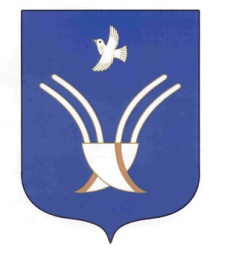 Совет сельского поселенияЮМАШЕВСКИЙ СЕЛЬСОВЕТмуниципального района Чекмагушевский район Республики Башкортостан